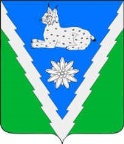 АДМИНИСТРАЦИЯ МЕЗМАЙСКОГО СЕЛЬСКОГО ПОСЕЛЕНИЯАПШЕРОНСКОГО РАЙОНАПОСТАНОВЛЕНИЕот 09 января 2024 года                                                                                 № 8п. МезмайОб отмене муниципального правового акта администрации Мезмайского сельского поселения Апшеронского районаВ целях приведения муниципальных правовых актов Мезмайского сельского поселения Апшеронского района в соответствие с действующим законодательством, постановляю: 1. Отменить постановление администрации Мезмайского сельского поселения Апшеронского района от 12 августа 2009 года № 113 «Об утверждении Положения о порядке сдачи квалификационного экзамена муниципальными служащими администрации Мезмайского сельского поселения Апшеронского района и оценке их знаний, навыков и умений (профессионального уровня)». 2. Общему отделу администрации Мезмайского сельского поселения Апшеронского района (Майстренко) разместить настоящее постановление на официальном сайте администрации Мезмайского сельского поселения Апшеронского района в информационно - телекоммуникационной сети «Интернет». 3. Контроль за выполнением настоящего постановления оставляю за собой. 4. Постановление вступает в силу со дня его подписанияГлаваМезмайского сельского поселения Апшеронского района                                                                      А.А.Иванцов